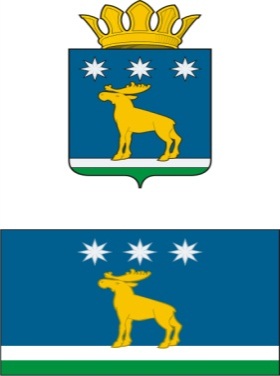 АДМИНИСТРАЦИЯЮРГИНСКОГО МУНИЦИПАЛЬНОГО РАЙОНАОТДЕЛ ОБРАЗОВАНИЯИнновационный опыт по оздоровлению и физическому развитию детей в АДОУ «Юргинский детский сад ЮМР»	Одним из приоритетных направлений АДОУ «Юргинский детский сад Юргинского муниципального района», является физкультурно-оздоровительная работа.	Работа учреждения направлена на здоровьсбережение, формирование культуры здорового образа жизни у воспитанников, педагогов, родителей района.- Взаимодействие педагогов и семьи  в вопросах физического развития и здоровьесбережения, проводятся  в рамках семейного клуба «Здоровячок» практикумов, совместных мероприятий с родителями, воспитанниками, педагогами: «Вместе весело играть», «Игры, которые лечат», «Оздоровление на рабочем месте», «Час семейных увлечений» и др.- Педагогический проект «Здоровая семья-счастливая семья» (в течение всего года), включение в него всех групп детского сада.- В ходе разработки материалов для методического комплекта по работе с педагогами «Мое здоровье», где воспитатели  в течение года оформляют педагогическую копилку по данному направлению.- С педагогами в течение года в рамках работы «Школы здоровья педагогов» проводятся практикумы, тренинги по профилактике эмоционального выгорания, «Оздоровление музыкой», релаксации, аутотренингу, с элементами лечебной гимнастики.- Участие и победа семьи воспитанников Малик, Елфимовых в районном соревновании для родителей и воспитанников «Папа, мама, я – спортивная семья» в 2012,2013 г.	 Проведение открытых мероприятий для педагогов района по физическому развитию воспитанников, по использованию здоровьесберегающих технологий в образовательном пространстве ДОУ в рамках методического объединения, семинаров. 	Информация о работе по физкультурно-оздоровительной работе размещается на сайте учреждения, информационных стендах, представляется в отчетах педагогов на родительских собраниях, педагогических советах.	На сегодняшний момент хочется отметить, детский сад демонстрирует наработанные материалы (программы, проекты и т.д.) через участие в открытых мероприятиях, конкурсах районного, всероссийского уровня. Начальник                                                                                     С.В. Алексеева